Dokument identifikacije investicijskega projekta(DIIP)(minimalna vsebina v skladu z 11. členom Uredbe o enotni metodologiji za pripravo in obravnavo investicijske dokumentacije na področju javnih financ (Ur. list RS, št. 60/2006, 54/2010, 27/2016)--------------------------------------------------------------------------Naslov investicijskega projekta:DOŽIVLJAJSKI PARK POSEKARavne na Koroškem, januar 2020Naziv investicijskega projekta:      Doživljajski park Poseka                            Investitor:      Občina Ravne na KoroškemOdgovorna oseba investitorja:      Občina Ravne na Koroškem                (ime, priimek, podpis, žig)                                                                    Župan, dr. Tomaž Rožen                                                   ___________________________Skrbnik investicijskega projekta:   Darja Čepin, Višja svetovalka II                         (ime, priimek, podpis)                                                  ___________________________                                  Izdelovalka investicijskega                               dokumenta:   mag. Sabina Hrašan, Višja svetovalka I                           (ime, priimek, podpis)                                                  ___________________________                                 Datum izdelave dokumenta:    januar 2020KAZALO:1	NAVEDBA INVESTITORJA, IZDELOVALCA INVESTICIJSKE DOKUMENTACIJE IN UPRAVLJALCA TER STROKOVNIH DELAVCEV OZIROMA SLUŽB ODGOVORNIH ZA PRIPRAVO IN NADZOR NAD PRIPRAVO USTREZNE INVESTICIJSKE IN PROJEKTNE, TEHNIČNE IN DRUGE DOKUMENTACIJE	41.1	Opredelitev investitorja	41.2	Izdelovalec Dokumenta identifikacije investicijskega projekta	4      Bodoči upravljavec	51.4.      SOFINANCER ………………………………………………………………………………………………………………… …..51.5.       PREDSTAVITEV INVESTITORJA: OBČINA RAVNE NA KOROŠKEM……………………………………. 51.6.        PREDSTAVITEV UPRAVLJALCA IN UPORABNIKA: ZKŠTM …………………………………………………………. 71.7.        PREDSTAVITEV SOFINANCERJA: MKGP ……………………………………………………………………………....   71.8	Datum izdelave DIIP-a	92	ANALIZA STANJA Z RAZLOGOM INVESTICIJSKE NAMERE	102.1	UVODNA PREDSTAVITEV PROJEKTA	Napaka! Zaznamek ni definiran.2.2	OBSTOJEČE STANJE	102.3	TEMELJNI RAZLOGI ZA INVESTICIJSKO NAMERO	103	OPREDELITEV RAZVOJNIH MOŽNOSTI IN CILJEV INVESTICIJE TER PREVERITEV USKLAJENOSTI Z RAZVOJNIMI STRATEGIJAMI IN POLITIKAMI	123.1	Razvojne možnosti	123.2	Ugotovitev ciljev investicije	123.3	Ugotovitev usklajenosti z evropskimi in državnimi strategijami ter Regionalnim programom za Koroško razvojno regijo 2014 - 2020	123.3.1	Skladnost Z REGIONALNIM RAZVOJNIM PROGRAMOM KOROŠKE REGIJE 2014-2020……………………123.3.2.	Skladnost S STRATEGIJO LOKALNEGA RAZVOJA ZA LOKALNO AKCIJSKO SKUPINO MEŽIŠKE DOLINE ZA OBDOBJE 2014-2020   …………………………………………………………………………………………………………………………….13                                                                                                                                         3.3.3.	Skladnost S PROGRAMOM PODEŽELJA 2014-2020 ……………………………………………………………………….143.3.4.   SKLADNOST Z NAČRTOM RAZVOJNIH PROGRAMOV OBČINE RAVNE NA KOROŠKEM ………………………………………………….15                                            4       UGOTOVITEV RAZLIČNIH VARIANT, VENDAR NAJMANJ MINIMALNE VARIANTE OZIROMA VARIANTE “BREZ” INVESTICIJE IN VARIANTE “Z” INVESTICIJO	165	OPREDELITEV VRSTE INVESTICIJE IN OCENA INVESTICIJSKIH STROŠKOV	175.1	Opredelitev vrste investicije	175.2	Ocena investicijskih stroškov	175.3. 	Navedba osnov za oceno vrednosti	206.	OPREDELITEV TEMELJNIH PRVIN, KI DOLOČAJO INVESTICIJO	216.1.	Predhodna dokumentacija	216.2.	Lokacija	Napaka! Zaznamek ni definiran.6.3.	Obseg in specifikacija investicijskih stroškov s časovnim načrtom izvedbe	226.4.	Opis pomembnejših vplivov investicije v okolje	246.5.	Predvideni viri financiranja in drugi možni resursi	266.6.	Ekonomska upravičenost projekta	267	UGOTOVITEV SMISELNOSTI IN MOŽNOSTI NADALJNJE PRIPRAVE  INVESTICIJSKE, PROJEKTNE, TEHNIČNE IN DRUGE	28DOKUMENTACIJE S ČASOVNIM NAČRTOM	287.1. 	Potrebna investicijska dokumentacija	28NAVEDBA IN PREDSTAVITEV INVESTITORJA, IZDELOVALCA INVESTICIJSKE DOKUMENTACIJE, UPRAVLJALCA IN SOFINANCERJAOpredelitev investitorjaIzdelovalec Dokumenta identifikacije investicijskega projektaBodoči upravljavecSofinancer: Predstavitev investitorja: Občina Ravne na KoroškemObčina Ravne na Koroškem zajema slikovito pokrajino spodnjega dela Mežiške doline na severovzhodu Slovenije ob meji z Avstrijo. Gospodarstvo občine je razvojno naravnano v pospešeno preoblikovanje iz monokulturne dejavnosti z izrazitim industrijskim težiščem na območju bivše železarne v širšo paleto ponudb izdelkov in storitev. Poleg prevladujoče težke industrije so močneje razviti kovinska industrija, gradbeništvo in promet. Ravne na Koroškem je mesto železarjev, jeklenih skulptur Forme vive in knjižnega bogastva. O kulturni rasti pričajo bogati fondi Koroške osrednje knjižnice, o zgodovini železarstva pa zanimive muzejske zbirke. Na Preškem Vrhu nad Kotljami Prežihova bajta utemeljuje spomin na pisatelja Lovra Kuharja – Prežihovega Voranca. V mestu pod Uršljo goro je sodobno urejeno športno središče z olimpijskim in zimskim bazenom, atletskim stadionom, smučiščem, gorsko-kolesarskim parkom, savno in fitnesom ter številnimi igrišči. Ohranjena tehniška dediščina na območju Stare železarne predstavlja izhodišče kulturnega turizma v občini. (https://www.koroska.si)Po površini obsega občina 63.4 km2 in ima 11.508 prebivalcev (SURS 1. 1. 2019). Njen osrednji del odlikuje gostejša poseljenost doline z mestnim središčem Ravne na Koroškem, okoliške hribe pa zvečine pokriva gozd. Značaj prostora okrog urbanih polov je pretežno kmetijski, z oblikovanimi posameznimi zaselki ter avtohtonim razpršenim tipom poselitve. Na območju občine je 12,7 km državnih, 59,5 km lokalnih in 125,4 km gozdnih cest, 51,3 km javnih poti in 5,2 km kolesarskih stez.Pokrajina je geografsko razgibana. Z Raven vodita glavna cestna in železniška povezava ob reki Meži iz Avstrije in Prevalj proti Dravogradu in naprej do Maribora. Druga pot pelje mimo Kotelj proti Slovenj Gradcu, tretja pa proti hribovitim Tolstemu vrhu, Zelen Bregu in Strojni, koder najdemo samotne kmetije z značilnimi kmečkimi domovi. V primerjavi s slovenskim povprečjem (98 prebivalcev / km²) je območje občine gosto naseljeno (196 prebivalcev / km²), kar pa ne velja za koroško regijo, kjer gostota poselitve dosega komaj 72 % državnega povprečja. Gostota poseljenosti v Občini Ravne na Koroškem je rezultat hitrega razvoja železarske industrije in s tem velikega priseljevanja v osemdesetih letih prejšnjega stoletja. Najgosteje je naseljeno mesto Ravne na Koroškem, kjer prebiva več kot 67 % vsega prebivalstva občine (Občina Ravne na Koroškem, 2019).Občina je razdeljena na 15 naselij. Največje naselje po številu prebivalcev so Ravne na Koroškem, ostala večja naselja pa so še Kotlje, Tolsti Vrh in Brdinje. Na geografsko razgibanem prostoru celotne Občine Ravne na Koroškem so ohranjeni številni biseri narave, ki navdušujejo tako strokovnjake kot priložnostne obiskovalce. Prav tako bogata in raznolika je ohranjena kulturna dediščina. Številni spomeniki so dokumenti časa in govorijo zgodbe o življenju ob reki Meži ter na pobočjih Uršlje gore in okoliških hribov. Občina je razdeljena na osem krajevnih, četrtnih in vaških skupnosti. Ožje ureditveno območje občine je razdeljeno na štiri četrtne skupnosti, izven mesta Raven pa sta še dve krajevni in dve vaški skupnosti.Gospodarstvo občine je razvojno naravnano v pospešeno preoblikovanje iz monokulturne dejavnosti z izrazitim industrijskim težiščem železarske industrije v širšo paleto ponudb izdelkov in storitev. Poleg še prevladujoče težke industrije so močneje razviti kovinska industrija, gradbeništvo in promet. Opazna je rast malega gospodarstva na področju trgovine, predelovalnih dejavnosti in gostinstva.V občini je 190 kmetij s 650 prebivalci. S kmetijsko in gozdarsko proizvodnjo se preživlja okoli 15 kmetij, druge še z dodatno zaposlitvijo izven kmetijstva. Večina kmetij je v rokah mlajših in izobraženih kmetov, ki temeljijo svojo dejavnost predvsem na reji goveda, prašičev in ovac, nekateri razvijajo tudi turizem na kmetiji.Danes so Ravne največje koroško mesto in upravno, gospodarsko, izobraževalno, športno in kulturno središče Mežiške doline in zgodovinske Koroške nasploh, v marsičem pa presegajo meje svoje koroške pokrajine (Občina Ravne na Koroškem, 2019).Slika 1: Meja občine Ravne na Koroškem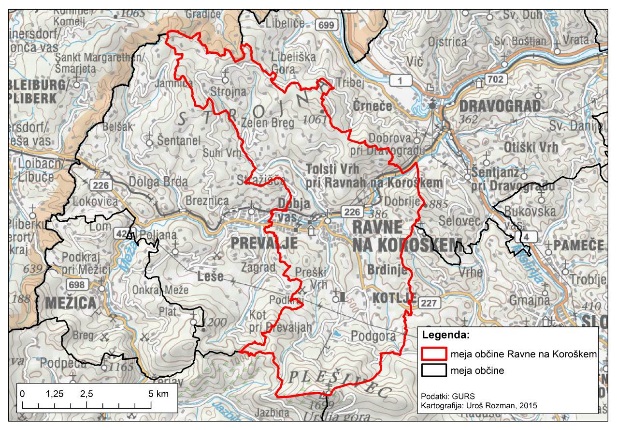 Predstavitev upravljavca in uporabnika: Zavod za kulturo, šport, turizem in mladinske dejavnostiZavod je bil ustanovljen za izvajanje dejavnosti javnega pomena na področjih kulture, športa, turizma in mladinskih dejavnosti na območju občine Ravne na Koroškem. V sodni register je vpisan s sklepom Okrožnega sodišča v Slovenj Gradcu z dne 29. 12. 2011, pod številko registrskega vložka Srg 2011/50376.Zavod predstavlja in zastopa direktor zavoda brez omejitev.Organa Zavoda sta: svet zavoda in direktor. Svet zavoda šteje enajst članov in ga sestavlja šest predstavnikov občine, po en predstavnik kulturne, športne, mladinske in turistične dejavnosti v občini in en predstavnik delavcev Zavoda.Ustanoviteljica Občina Ravne na Koroškem daje zavodu v upravljanje objekte, ki jih določi s posebno pogodbo o upravljanju z objekti. Občina Ravne na Koroškem ima glede na število prebivalcev relativno visoko razvito športno infrastrukturo in veliko športnih panog, kar je odraz dolgoletnega načrtnega razvoja v povezavi z gospodarstvom in dolgoletne povezanosti s celotno Mežiško dolino.Predstavitev sofinancerja: Ministrstvo za kmetijstvo, gozdarstvo in prehranoEU s politiko razvoja podeželja pomaga podeželskim območjem v EU pri spopadanju z ekonomskimi, okoljskimi in družbenimi izzivi 21. stoletja. Politika razvoja podeželja oziroma „drugi steber“ skupne kmetijske politike (SKP), kot jo pogosto imenujemo, dopolnjuje sistem neposrednih plačil kmetom in ukrepe za upravljanje kmetijskih trgov (t. i. „prvi steber“). Politika razvoja podeželja ter evropski strukturni in investicijski skladi (skladi ESI) imajo številne skupne cilje.Politiko razvoja podeželja EU financira Evropski kmetijski sklad za razvoj podeželja (EKSRP), ki v obdobju 2014–2020 znaša 100 milijard evrov, pri čemer vsaka država EU prejme finančna sredstva  za 7-letno obdobje. Države članice dodajo nadaljnjih 61 milijard evrov javnih sredstev.V tem obdobju 28 držav članic skupaj izvaja 118 različnih programov razvoja podeželja, in sicer izvaja 20 držav članic samo en program, 8 držav članic pa dva ali več (regionalnih) programov.Države članice in regije pri pripravi svojih programov razvoja podeželja upoštevajo potrebe svojih ozemelj in najmanj štiri od naslednjih šest skupnih prednostnih nalog EU:spodbujanje prenosa znanja in inovacij v kmetijstvu, gozdarstvu in na podeželskih območjih;krepitev sposobnosti preživetja kmetij in konkurenčnosti vseh vrst kmetijstva ter spodbujanje inovativnih kmetijskih tehnologij in trajnostnega upravljanja gozdov;spodbujanje organizacije prehranske verige, dobrobiti živali in obvladovanja tveganj v kmetijstvu;obnova, ohranjanje in izboljševanje ekosistemov, povezanih s kmetijstvom in gozdarstvomspodbujanje učinkovite rabe virov in podpiranje prehoda na nizkoogljično gospodarstvo, odporno na podnebne spremembe, v kmetijskem, živilskem in gozdarskem sektorju;spodbujanje socialne vključenosti, zmanjševanja revščine in gospodarskega razvoja podeželskih območij.Program razvoja podeželja Republike Slovenije za obdobje 2014–2020 (PRP 2014–2020) je skupni programski dokument posamezne države članice in Evropske komisije, ki predstavlja programsko osnovo za črpanje finančnih sredstev iz Evropskega kmetijskega sklada za razvoj podeželja (EKSRP). Program odraža nacionalne prednostne naloge, ki jih država članica opredeli na podlagi analize stanja kmetijstva, živilstva in gozdarstva.V obdobju 2014–2020 se v v okviru Programa razvoja podeželja izvaja 14 ukrepov. Eden izmed njih je Ukrep M19 - Podpora za lokalni razvoj v okviru pobude LEADER (lokalni razvoj, ki ga vodi skupnost.Za investicijo »Doživljajski park Poseka« je predvideno sofinanciranje iz programa LEADERCLLD.Ukrep 19 (ukrep LEADER) je orodje pri spodbujanju skupnega lokalnega razvoja po pristopu »od spodaj navzgor«. Pristop »od spodaj navzgor« omogoča lokalnemu prebivalstvu, da z oblikovanjem lokalnih partnerstev tako imenovanih lokalnih akcijskih skupin (LAS) aktivno odloča o prednostnih nalogah in razvojnih ciljih lokalnega območja, vključno z viri financiranja za doseganje ciljev lokalnega območja.Ukrep LEADER se v programskem obdobju 2014–2020 izvaja kot del skupnega instrumenta Lokalni razvoj, ki ga vodi skupnost (Community-Led Local Development – CLLD), v katerem so LAS poleg sredstev Evropskega kmetijskega sklada za razvoj podeželja na voljo tudi sredstva Evropskega sklada za regionalni razvoj in Evropskega sklada za pomorstvo in ribištvo. S kombinacijo različnih virov financiranja preko pristopa CLLD je LAS omogočena izvedba celovitih in kompleksnejših operacij, ki niso strogo omejene na podeželska območja, ampak vključujejo tudi ribiška in mestna naselja. Posamezni LAS se je oblikoval na območju s skupnimi lokalnimi potrebami in izzivi, s skupnim ciljem uresničevanja lokalnih razvojnih potreb in doseganja zastavljenih ciljev, ki jih je opredelil v strategiji lokalnega razvoja (SLR).Pristop omogoča uresničevanje različnih izzivov v različnih okoljih, večjo prožnost pri doseganju ciljev in ustreza dejanskim potrebam lokalnega območja.Datum izdelave DIIP-a	Datum izdelave DIIP-a:	januar 2020ANALIZA STANJA Z RAZLOGOM INVESTICIJSKE NAMEREUvodna predstavitev projektaTa dokument identifikacije investicijskega projekta (v nadaljevanju DIIP) obravnava  izvedbo doživljajskega parka Poseka. Doživljajski park Poseka je namenjen vsem starostnim skupinam. Je primer parka, ki ga v regiji še nimamo in bo povezoval različne deležnike v regiji. Park bo zasnovan na medgeneracijskem nivoju, druženju s poudarkom na preživetju v naravi, zdravem načinu življenja in prosti zabavi. Velik poudarek bo na družinah in preživetju v naravi. Težava današnjega časa je, da vse več časa preživimo za sodobnimi napravami (računalniki, telefoni,…) s tem pa pozabljamo na lepote, ki nas obdajajo. Park bo tako primeren prostor za sprostitev in beg od betonskih zgradb. Zajemal bo več različnih doživljajskih orodij, ki bodo namenjena tako adrenalinskim navdušencem, kot tistim, ki potrebujejo zgolj razgibavanje in čas zase oziroma druženje. Glavni cilj je medgeneracijsko druženje. Park bo zajemal; Adrenalinska orodja, spretnostna orodja, razgibalna orodja, piknik prostor, klopi, igrala za najmlajše, adrenalinska orodja za največje in manjši zip-line. V dokumentu so smiselno podani in utemeljeni razlogi za investicijsko namero, kar posledično prispeva k izboljšanju kakovosti življenja.Obstoječe stanjeDoživljajski parki so zadnja leta postali pravi hit med tistimi, ki radi aktivno preživljajo svoj prosti čas.Doživljajski parki so večinoma umeščeni sredi zelenega okolja, so odlična zabava in sprostitev. Z njimi preizkušamo svoje gibalne spretnosti in vzdrževanje ravnotežja, kljubujemo strahu pred višino in pustimo telesu, da se napolni z adrenalinom.Ravne na Koroškem doživljajskega parka, kjer bi družine aktivno preživele dan v naravi še nima.Las Mežiške doline,  bo v  mesecu aprilu 2020 , objavil razpis za sofinanciranje investicije  iz Evropskega kmetijskega sklada za razvoj podeželja (EKSRP). Temeljni razlogi za investicijsko nameroTemeljni razlogi za investicijsko namero so, da se uredi doživljajski park, ki ga bodo koristile vse starostne skupine, ki ga v naši regiji še nimamo. Z doživljajskim parkom Poseka se bo uredilo naslednje:dostopne poti, betoniranje, gradbena delapostavitev otroških igralpostavitev atrakcij parka – orodijpostavitev zip line orodja za adrenalinsko spuščanje po jekleni vrvi med dvema oddaljenima točkamaZ doživljajskim parkom Poseka, bi privabljali domačine in turiste od drugod, katerim bi nudili naslednje programe: DRUŽINSKE DNEVE Park bo primeren prostor za družine, kjer se bodo dogajale tematske delavnice, tematski dnevi in dogodki. Znotraj področja družinskih izletov na Ravnah manjka zaokroženo območje, kamor se lahko družine zatečejo in v naravi aktivno preživijo dan. SPROSTITEV/PREŽIVETJE V NARAVI S POHODNIŠTVOM PO KROŽNI POTIZ smučiščem Poseka, »bike park« Poseka, bo doživljajski park prava lokacija za vse tiste, ki bodo želeli preživeti dan aktivno. Uredila se bo krožna pot, znotraj katere se bodo uredile točke, ki jih morajo uporabniki doseči. Ob zaključku poti sledi nagrada, ki bo pred vsem zanimiva za mlajše populacije, za vse starejše pa bo aktivno preživet dan odtehtal vse napore. TEAM BUILDINGIOgromno povpraševanja je s strani podjetij za preživetje skupinskih izletov oziroma tako imenovanih »team Buildingov«. Park bo z adrenalinskimi orodji, ki jih bomo prilagodili starostnim skupinam idealna atrakcija za tiste, ki si želijo skupne sprostitve po premagovanju najrazličnejših zahtevnostnih ovir. Manjša podjetja zelo povprašujejo po takšnih produktih, ki jih bomo s takšno pridobitvijo tudi uredili. PIKNIKIV okolici parka se bo uredil piknik prostor za zaključene družbe. Zaključene družbe v veliki meri povprašujejo po prostorih, kjer bi se lahko odvijala srečanja in druženja. Piknik prostor bo v prvi fazi namenjen praznovanju rojstnih dni, bo pa seveda na voljo tudi za druge, ki ne bodo povpraševali samo po doživljajskem parku. ROJSTNO DNEVNE ZABAVERojstno dnevne zabave naših najmlajših kličejo po prostorih kot je doživljajski park. Pri nas na Ravnah se z to vrsto animacije ukvarjajo številna društva in podjetja, med drugimi tudi ZKŠTM skupaj z KOBA sport. Področje smo zelo dobro razvili, je pa dejstvo, da nam je začelo primanjkovati prostora. Prostor, kot je doživljajski park je lahko prava atrakcija.OPREDELITEV RAZVOJNIH MOŽNOSTI IN CILJEV INVESTICIJE TER PREVERITEV USKLAJENOSTI Z RAZVOJNIMI STRATEGIJAMI IN POLITIKAMIRazvojne možnostiProjekt »Doživljajski park Poseka« ima vpliv na turistični razvoj občine. Nov turistični produkt, ki predstavlja novo atrakcijo za občane in širše obiskovalce omogoča kakovostnejše življenjsko okolje.Ugotovitev ciljev investicijeZ investicijo bo investitor zasledoval naslednje namene:nov turistični produkt,nova atrakcija za občane,nova orodja za namene aktivnega preživljanja v naravi.Investitor bo z realizacijo investicije dosegel naslednje strateške cilje:vsestranski razvoj občine,                   ●    turistični razvoj občine Ravne.Ugotovitev usklajenosti z evropskimi in državnimi strategijami ter Regionalnim programom za Koroško razvojno regijo 2014 - 20203.3.1.Skladnost z Regionalnim razvojnim programom Koroške regije 2014-2020Regionalni razvojni program za Koroško razvojno regijo 2014 – 2020 (RRP) je temeljni programski dokument Koroške regije in hkrati povezovalni dokument s programi na nacionalni ravni. Na podlagi ocene stanja opredeljuje razvojne prednosti in priložnosti regije, razvojno vizijo in strateške cilje, razvojne prioritete ter finančni okvir za izvedbo programa. Razvojni dokument temelji na viziji regije, po kateri bi bila Koroška leta 2020 gospodarsko uspešna, socialno in prostorsko povezana skupnost. Spodbujala bi ustvarjalnost, podjetnost, odprtost in vključenost za vse. Ljudem bi omogočala kakovostno življenje in delo v zdravem in čistem okolju. Regija bi trajnostno upravlja z naravnimi viri. Investicijski projekt Doživljajski park Poseka je skladen z II. razvojno prioriteto: KAKOVOST ŽIVLJENJA IN DOSTOPNOST REGIJE, katere cilj je izvajati ukrepe za izboljšanje kakovosti življenja prebivalk in prebivalcev Koroške s celovitejšimi ukrepi varovanja okolja in upravljanja prostora, nadalje na področju zagotavljanja zdravja, vključujoče skupnosti ter večje povezanosti med mestom in podeželjem.Projekt se uvršča na investicijsko področje: ZDRAVA, USTVARJALNA IN VKLJUČUJOČA SKUPNOST katerega namen je je izboljšanje kakovosti življenja prebivalcev regije s krepitvijo dostopnosti do storitev na področju zdravja, socialne varnosti, kulture, športa in socialne vključenostiza vse skupine prebivalcev.Ukrep: DOSTOPNOST KULTURNIH, ŠPORTNIH IN KREATIVNIH VSEBIN, katerega namen je spodbujati razvoj kulturnih, športnih in drugih vsebin, ki povečujejo kakovost življenja v regiji, krepijo ustvarjalne potenciale njenih prebivalcev in spodbujajo trajnostni razvoj. Usmerjen je v spodbujanje razvoja novih vsebin in prizorišč za ustvarjanje in spodbujanje vključenosti posameznih ciljnih skupin. 3.3.2.     Skladnost s Strategijo lokalnega razvoja za lokalno akcijsko skupino Mežiške doline za obdobje 2014 – 2020Strateški cilji območja so trajnostno naravnani in obsegajo daljše časovno obdobje. Skladajo se z drugimi lokalnimi, regionalnimi ali sektorskimi programi, ki se bodo izvajali na območju. Realna možnost za doseganje teh ciljev presega obdobje izvajanja SLR in  jih ne bo možno doseči samo s programom CLLD oziroma SLR za programsko obdobje 2014 – 2020. Zato bodo vsi akterji razvoja na območju LAS iskali priložnosti za sodelovanje tudi na drugih področjih in programih EU (Obzorje 2020, Ustvarjalna Evropa, Erasmus+, idr.). Strateški cilji območja LAS, ki so pomembni oz. ključni za dolgoročni razvoj območja Mežiške doline so naslednji: Cilj 1: Uspešno in konkurenčno gospodarstvo, ki zagotavlja kvalitetna delovna mesta. Cilj 2: Ustvariti varno, zdravo in privlačno bivalno okolje za življenje in delo ljudi na območju LAS. Cilj 3: Povečanje kakovosti življenja in socialna vključenost vseh prebivalcev območja. Cilj 4: Izboljšanje prometne dostopnosti in infrastrukturne opremljenosti območja LAS.Specifični cilji območja LAS Mežiške doline so:A1: Razvoj ponudbe in povpraševanja po lokalnih proizvodih in storitvah za večjo trajnostno lokalno samooskrbo ter za boljši ekonomski položaj območja in nova delovna mesta.A2: Ustvariti pogoje za nova delovna mesta s spodbujanjem podjetnosti in aktiviranjem lokalnih človeških potencialov.B1: Razvoj trajnostnega turizma - Mežiška dolina kot turistični produkt za 3E turizem, ki zadovoljuje zahtevne domače in tuje goste in se promovira z uporabo modernih komunikacijskih orodijB2: Dvig kvalitete bivanja za prebivalce Mežiške doline.C1: Ohranitev obstoječih naravnih danosti ter dvig osveščenosti in zavednosti prebivalstva o pomenu varstva okolja in naraveD1: Vzpostaviti inovativna partnerstva za oblikovanje in izvajanje aktivnosti za prepoznane ranljive ciljne skupine na območju Mežiške dolineInvesticijski projekt Doživljajski park Poseka bo doprinesel k uresničevanju cilja B2 – Dvig kvalitete bivanja prebivalcev Mežiške doline. Projekt se uvršča pod Ukrep 5: Podpora aktivnostim za razvoj dejavnosti za prosti čas, razvoj kulturnih dejavnosti in za spodbujanje aktivnega življenjskega  sloga, vključno z zagotavljanjem infrastrukture za kakovostnejše življenjsko in bivalno okolje.Skladnost S Programom razvoja podeželja 2014 - 2020 (PRP 2014 - 2020)Trajnostni koncept razvoja kmetijstva z opredeljenimi strateškimi cilji bo izveden z uresničitvijo šestih prednostnih nalog EU, opredeljenih v Uredbi za razvoj podeželja (Uredba 1305/2013/EU). Program razvoja podeželja 2014–2020 (PRP 2014–2020) je skupni programski dokument posamezne države članice in Evropske komisije, ki predstavlja programsko osnovo za črpanje finančnih sredstev iz Evropskega kmetijskega sklada za razvoj podeželja (EKSRP). Program odraža nacionalne prednostne naloge, ki jih država članica opredeli na podlagi analize stanja kmetijstva, živilstva in gozdarstva.PRP bo financiral strategije za lokalni razvoj, ki jih pripravljajo in izvajajo Lokalne Akcijske Skupine (LAS) v okviru pristopa LEADER. Ukrep LEADER predstavlja orodje pri spodbujanju skupnega lokalnega razvoja po pristopu »od spodaj navzgor«, ki omogoča lokalnemu prebivalstvu, da z oblikovanjem lokalnih partnerstev tako imenovanih lokalnih akcijskih skupin (LAS), aktivno odloča o prioritetah in razvojnih ciljih lokalnega območja, vključno z viri financiranja za doseganje ciljev lokalnega območja. Pristop omogoča uresničevanje široke palete izzivov v različnih okoljih, večjo fleksibilnost pri doseganju ciljev in odgovarja dejanskim potrebam lokalnega območja. Ukrep LEADER, ki se izvaja kot del skupnega pristopa CLLD, se bo izvajal v okviru enotnega tematskega cilja, in sicer spodbujanje socialnega vključevanja ter boj proti revščini in kakršnikoli diskriminaciji. Operacije, ki se bodo izvajale v okviru lokalnega razvoja, ki ga vodi skupnost, pa lahko prispevajo tudi k ostalim tematskim ciljem.Strategija lokalnega razvoja Mežiške doline, ki bo podlaga za izvajanje skupnega pristopa LEADER/CLLD in izvajanje operacij na lokalni ravni, še posebej prispeva k šesti prednostni nalogi, ki se glasi: »spodbujanje socialne vključenosti, zmanjšanje revščine in ekonomski razvoj podeželskih območij, s poudarkom na pospeševanju lokalnega razvoja podeželskih območij«. Cilj ukrepa LEADER je spodbujanje socialne vključenosti, zmanjševanje revščine in gospodarski razvoj podeželskih območij s poudarkom na pospeševanju lokalnega razvoja podeželskih območij. Poleg tega pa pomembno prispeva reševanju drugih lokalnih potreb, zlasti k ohranjanju narave, varstvu okolja ter kulturne krajine, kulturne dediščine in njenih elementov ter predstavlja izziv za različne ciljne skupine na podeželju.Realizacija investicije Urbana ureditev Mežiške doline bo doprinesla k uresničevanju ciljev LAS Mežiške doline, predvsem na Tematskem področju ukrepanja B: RAZVOJ OSNOVNIH STROITEV NA PODEŽELJU.Skladnost z načrtom razvojnih programov Občine Ravne na KoroškemInvesticija bo opredeljena tudi v Občinskem načrtu razvojnih programov.4       UGOTOVITEV RAZLIČNIH VARIANT, VENDAR NAJMANJ MINIMALNE VARIANTE OZIROMA VARIANTE “BREZ” INVESTICIJE IN VARIANTE “Z” INVESTICIJORazmislek o varianti »brez« investicije in varianti »z« investicijo :Primerjava variante »brez« in »z« investicijo temelji na prepoznanih potrebah, zastavljenih ciljih in realnih možnostih izvedbe ter trajnostnem odnosu do okolja, predvidenih stroških, kar nedvomno kaže, da je doseganje zastavljenih ciljev možno samo z izvedbo investicije.OPREDELITEV VRSTE INVESTICIJE IN OCENA INVESTICIJSKIH STROŠKOV Opredelitev vrste investicije Doživljajski park Poseka predvideva naslednjo izvedbo:Ureditev dostopnih poti, betoniranje, gradbena delaPostavitev otroških igralPostavitev atrakcij parka – orodijPostavitev zip line orodja za adrenalinsko spuščanje po jekleni vrvi med dvema oddaljenima točkamaProgrami: družinski dnevi, krožna pot – pohodništvo, team buildingi, pikniki, rojstno dnevne zabave.Ocena investicijskih stroškovInvesticijska vrednost po stalnih cenah za celotno investicijo,      upravičene in preostale stroškeV skladu z opredelitvijo predmeta investiranja znaša celotna ocenjena investicijska vrednost po stalnih cenah 74.200,00 € z DDV. Stalne cene so na nivoju januar 2020.Tabela 5/1:	Investicijska vrednost po segmentih, po stalnih cenah brez DDV v EUR (januar 2020)Tabela 5/2:	Investicijska vrednost  po segmentih, po stalnih cenah z DDV v EUR (januar 2020)V skladu z Uredbo o enotni metodologiji za pripravo in obravnavo investicijske dokumentacije na področju javnih financ so »upravičeni stroški« tisti del stroškov, ki so osnova za izračun (so)financerskega deleža udeležbe javnih sredstev v projektu ali programu. Investicijska vrednost po tekočih cenah za celotno investicijo,      upravičene in preostale stroškePri oceni po tekočih stroških je upoštevana UMAR-jeva Jesenska napoved gospodarskih gibanj 2019 za inflacijo v višini 2,3 % za leto 2021 (vir: UMAR, Jesenska napoved gospodarskih gibanj 2019, september 2019). Upoštevane stopnje predvidene inflacije pri vrednotenju investicije po tekočih cenah.Pri preračunu investicijskih vrednosti smo upoštevali podražitev na tekoče cene, za leto 2021, v višini 2,3 %. Tabela 5/3:	Investicijska vrednost po segmentih, po tekočih cenah brez DDV v EUR Tabela 5/4:	Investicijska vrednost  po segmentih, po tekočih cenah z DDV v EUR Prikaz stroškovV nadaljevanju je prikazana tabela stroškov glede na vir financiranja, v € z DDV:Tabela 5/5: (Ne)upravičeni stroškiV skladu z LAS-ovim pravilnikom o pogojih, merilih in postopkih izbora, financiranja, spremljanja in nadziranja razvojnih operacij, lahko pričakujemo za navedeno investicijo sofinancerski znesek, v višini do 40.000,00 EUR.5.3. 	Navedba osnov za oceno vrednostiPodlaga za oceno investicijske vrednosti so povprečne ocenjene tržne cene za tovrstne posege.Investicijske stroške smo prikazali kot vse izdatke in vložke v denarju in stvareh, ki so neposredno vezani na investicijski projekt in jih investitor nameni za opremo, gradbena dela, investicijski nadzor ter druge izdatke za storitve, ki so neposredno vezane na investicijski projekt.OPREDELITEV TEMELJNIH PRVIN, KI DOLOČAJO INVESTICIJO	Predhodna dokumentacijaDokument identifikacije investicijskega projekta je pripravljen na osnovi naslednje predhodne dokumentacije :Ocenjena tržna cena.LokacijaLokacija: Športni park na Ravnah na KoroškemKatastrska občina: RavneParcelna številka: 755,754 (lastnik: Občina Ravne na Koroškem)Slika 2: lokacija doživljajskega parka Poseka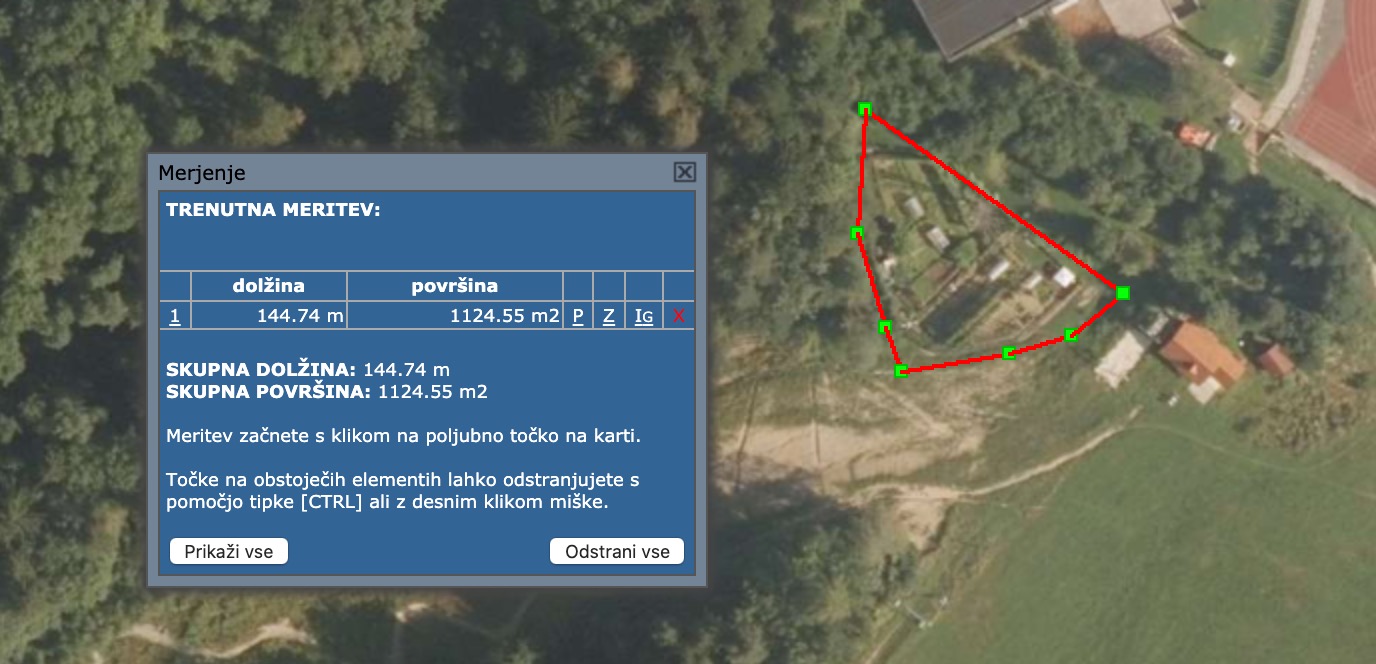  Obseg in specifikacija investicijskih stroškov s časovnim načrtom izvedbeIzvedba del za projekt »Doživljajski park Poseka« je predvidena v letu 2021, v letu 2020 je predvidena le pridobitev projektne dokumentacije.Tabela 6/1:	Investicijska vrednost po segmentih, po tekočih cenah z DDV v EUR Tabela 6/2:	Okvirni terminski plan izvedbe projektaOpis pomembnejših vplivov investicije v okoljeOkoljska učinkovitost in učinkovitost izrabe naravnih virovGlede na predvidene posege bo imela investicija dolgoročno pozitivne vplive na okolje. V nadaljnjih fazah izdelave dokumentacije bodo upoštevana naslednja izhodišča in preverjeni tudi vplivi na okolje. Glede na naravo gradnje se ne predvideva, da bi bila potrebna celovita presoja vplivov na okolje. Prav tako se ne predvidevajo negativni vplivi, zaradi katerih bi bila potrebna izdelava potrebnih poročil. Tla in vodaNajvečji vpliv na tla bo v času, kjer se predvidevajo gradbena dela (ureditev dostopnih poti). V tem času obstaja sicer nevarnost, da zaradi nepredvidenih dogodkov ali neustreznega vzdrževanja gradbene in strojne mehanizacije pride do onesnaženja. Za preprečitev tega tveganja bodo pri organizaciji gradbišča sprejeti ustrezni ukrepi in zahteve po ustreznem vzdrževanju gradbene in strojne opreme, zato je to tveganje relativno nizko. ZrakVpliv na zrak, v času, kjer so predvidena gradbena dela, se ne  pričakuje povečane emisije izpušnih plinov in dvigovanje prahu s površine, ki je predmet investicije. Ocenjujemo, da vpliv ne bo velik.HrupObremenjevanje okolja s hrupom predvidoma ne bo občuten. Pri obremenjevanju okolja s hrupom je potrebno upoštevati določila Uredbe o ocenjevanju in urejanju hrupa v okolju (Uradni list RS, št. 121/04 in 59/19) ter Uredbe o mejnih vrednostih kazalcev hrupa v okolju (Uradni list RS, št. 105/05, 34/08, 109/09, 62/10 in 43/18).OdpadkiPravilnik o ravnanju z odpadki (Uradni list RS, št. 84/98, 45/00, 20/01, 13/03, 41/04 – ZVO-1 in 34/08) določa, da mora povzročitelj onesnaževanja upoštevati vsa pravila ravnanja z odpadki, ki so potrebna za preprečevanje ali zmanjševanje nastajanja odpadkov in njihovo varno odstranitev, če predelava ni mogoča. Izvajalec del bo ta pravilnik upošteval.Projekt bo imel v fazi obratovanja  pozitiven vpliv na varstvo okolja. Obremenitev okolja v času gradnje bo minimalna, saj bo za to področje posebna skrb in bo zavzetih vrsto ukrepov, ki bi preprečevali negativne vplive. Projekt »Doživljajski park Poseka« upošteva izhodišča varstva okolja:ne vpliva na učinkovito izrabo naravnih virov,ne zmanjšuje okoljske učinkovitosti,zagotavlja trajnostno dostopnost,nima značaja investicije, pri kateri je potrebno utemeljevati zmanjševanje vplivov na okolje.Varstvo okoljaProjekt bo imel v fazi obratovanja pozitiven vpliv na varstvo okolja. Obremenitev okolja v času gradnje bo minimalna, saj bo temu področju posvečena posebna skrb in bo zavzeta vrsta ukrepov, ki bodo preprečevali negativne vplive.Zmanjševanje vplivov na okoljeGlede na naravo gradnje se ne predvideva, da bi bila potrebna celovita presoja vplivov na okolje. Prav tako se ne predvidevajo negativni vplivi, zaradi katerih bi bila potrebna izdelava ustreznih poročil.Predvideni viri financiranja in drugi možni resursiPredvideni viri financiranja so naslednji:Tabela 6/4: Prikaz predvidenih virov financiranja v €, z DDVEkonomska upravičenost projektaInvesticija prinaša veliko koristi tako na družbenem, razvojno-gospodarskem kot tudi na socialnem področju, tako da lahko vsekakor govorimo o njeni ekonomski učinkovitosti. Koristi in s tem upravičenost projekta prikazujemo s kvalitativnega vidika glede na že naštete tri segmente analize: glede na širši družbeni, razvojno gospodarski in socialni vidik.Koristi, ki jih izvedba predmetnega projekta prinaša na družbenem področju:povečanje kakovosti življenja prebivalcev na predmetnem področju, povečanje privlačnosti področja mesta, kar ima pozitiven učinek predvsem na počutje prebivalcev.Koristi, ki jih izvedba predmetnega projekta prinaša na razvojno gospodarskem področju:z boljšo poskrbljenostjo za zdrav in aktiven življenjski slog občanov pričakujemo tudi boljše zdravstveno stanje delovne populacije in zmanjšanje dejavnikov tveganja za razvoj številnih zdravstvenih težav, kar prinaša večjo učinkovitosti na delovnih mestih, manj bolniških odsotnosti in večjo produktivnost delovne sile.Koristi, ki jih izvedba predmetnega projekta prinaša na socialnem področju:koristi z naslova projekta vidimo predvsem v možnosti dostopa do igral, orodij, pohodnih poti, vsem, tudi socialno ogroženim (brezplačna uporaba igral),poskrbeli bomo za večjo socialno vključenost prebivalstva ter krepili medgeneracijsko druženje.Upravičenost investicije je dokazana z evidentiranjem splošnih koristi, ki jih omogoča izvedena investicija. Izvedba projekta ima nedvomno velike koristi, predvsem nedenarne. Nedenarne koristi pa se navezujejo na uresničevanje ukrepov in smernic, ki so bile podane v različnih evropskih, državnih in lokalih smernicah o povečanju kakovosti bivanja, o prispevku k varovanju okolja, o osveščanju ljudi, vzpodbujanju vrednot, večjo socialno vključenost prebivalstva ter medgeneracijsko druženje in sodelovanje.Na podlagi analize ugotavljamo, da je izvedba investicije upravičena, saj prinaša koristi tako na družbenem področju kot tudi na razvojno gospodarskem ter socialnem področju.Ob upoštevanju usmeritev in prispevka investicije k doseganju širših družbenih ciljev je investicija vsekakor sprejemljiva za izvedbo. Investitor ocenjuje, da z investicijo nihče ne izgublja.7	UGOTOVITEV SMISELNOSTI IN MOŽNOSTI NADALJNJE PRIPRAVE 	INVESTICIJSKE, PROJEKTNE, TEHNIČNE IN DRUGE           DOKUMENTACIJE S ČASOVNIM NAČRTOM7.1. 	Potrebna investicijska dokumentacijaUredba o enotni metodologiji za pripravo in obravnavo investicijske dokumentacije na področju javnih financ (URL RS 60/2006, 54/2010, 27/2016) v 4. členu določa mejne vrednosti za pripravo in obravnavo posamezne vrste investicijske dokumentacije po stalnih cenah z vključenim davkom na dodano vrednost in sicer:za investicijske projekte z ocenjeno vrednostjo med  500.000 eurov najmanj dokument identifikacije investicijskega projekta;za investicijske projekte nad vrednostjo 500.000 eurov dokument identifikacije investicijskega projekta in investicijski program;za investicijske projekte nad vrednostjo 2.500.000 eurov dokument identifikacije investicijskega projekta, predinvesticijska zasnova in investicijski program;za investicijske projekte pod vrednostjo 300.000 eurov je treba zagotoviti dokument identifikacije investicijskega projekta, in sicer:pri tehnološko zahtevnih investicijskih projektih;pri investicijah, ki imajo v svoji ekonomski dobi pomembne finančne posledice (na primer visoki stroški vzdrževanja);kadar se investicijski projekti (so)financirajo s proračunskimi sredstvi.Pri projektih z ocenjeno vrednostjo pod 100.000 eurov se vsebina investicijske dokumentacije lahko ustrezno prilagodi (poenostavi), vendar mora vsebovati vse ključne prvine, potrebne za odločanje o investiciji in zagotavljanje spremljanja učinkov.Če gre za več podobnih investicij ali druge smiselno povezane posamične ukrepe manjših vrednosti, se lahko skupina projektov združi v program (načrt investicijskega vzdrževanja, načrt nabav z obrazložitvami, in podobno), za katerega veljajo isti postopki in merila kot za posamičen investicijski projekt.Če je bila izdelana in potrjena predinvesticijska zasnova za celovit projekt in so cilji in ključne predpostavke iz celovitega projekta ostali nespremenjeni, ni treba ponovno izdelovati predinvesticijske zasnove za posamezne investicijske projekte, čeprav njihova ocenjena vrednost presega 2.500.000 eurov.Celotna ocenjena vrednost po stalnih cenah vključno z davkom na dodano vrednost za projekt »Doživljajski park Poseka« znaša  75.837,60 EUR z DDV. Glede na to, da je ocenjena vrednost po stalnih cenah pod vrednostjo 300.000 evrov je potrebno v skladu z Uredbo o enotni metodologiji za pripravo in obravnavo investicijske dokumentacije na področju javnih financ, izdelati Dokument identifikacije investicijskega projekta  (DIIP). Za potrebe izvedbe celotne investicije bo treba izdelati naslednjo dokumentacijo:Investicijska dokumentacija :dokument identifikacije investicijskega  projekta DIIPOstala dokumentacija :oddaja vloge za sofinanciranje razpisna dokumentacija za izvajalce del,popisi del.Investitor:OBČINA RAVNENaslov:Gačnikova pot 52390 Ravne na KoroškemTelefon:+386 2 8216000Faks:+386 2 8216001E-mail:obcina@ravne.siSpletna stran:www.ravne.siOdgovorni vodja za izvedbo investicije:Darja Čepin, Višja svetovalka IIOdgovorna oseba:dr. Tomaž ROŽEN, županPodpis odgovorne osebe:Žig investitorja:Izdelovalec DIIP:Občina Ravne na Koroškem: mag. Sabina HRAŠAN, Višja svetovalka INaslov:Gačnikova pot 5, 2390 Ravne na KoroškemTelefon:+386 2 8216000Faks:+386 2 8216001E-mail:sabina.hrasan@ravne.siOdgovorna oseba:dr. Tomaž ROŽENPodpis izdelovalca DIIP-a:Bodoči upravljavec:ZAVOD ZA KULTURO, ŠPORT, TURIZEM IN MLADINSKE DEJAVNOSTIZAVOD ZA KULTURO, ŠPORT, TURIZEM IN MLADINSKE DEJAVNOSTINaslov:Na Gradu 6, 2390 Ravne na KoroškemNa Gradu 6, 2390 Ravne na KoroškemTelefon:+386 2 82 23 332+386 2 82 23 332E-mail:info@zkstm.siinfo@zkstm.siSpletna stran:http://www.zkstm.si/Odgovorna oseba:Direktor Aleš Logar, mag. posl. vedDirektor Aleš Logar, mag. posl. vedPodpis odgovorne osebe:Žig upravljalca:Predvideni sofinancer:Ministrstvo za kmetijstvo, gozdarstvo in prehranoMinistrstvo za kmetijstvo, gozdarstvo in prehranoNaslov:Dunajska 22, 1000 LjubljanaDunajska 22, 1000 LjubljanaTelefon:+386 1 478 90 00+386 1 478 90 00E-mail:gp.mkgp@gov.sigp.mkgp@gov.siVarianta brez investicijeVarianta z investicijoV varianti »brez investicije« bi bila občina Ravne brez doživljajskega parka, ki bi ga lahko koristile vse starostne skupine;Ne bo možna izvedba novega programa, ki bi na lokaciji Poseka omogočal: družinske dneve, pohodništvo po krožni poti, team building, piknike, rojstno dnevne zabave ;Ne bo pridobljen nov turistični produkt, ki bi vplival na večjo turistično ponudbo in prepoznavnost občine;Z izvedbo investicije bo Občina z novim turističnim produktom pridobila novo atrakcijo »Doživljajski park Poseka«;Nov turistični produkt bo vplival na razvoj občine;Zagotovljeno bo medgeneracijsko druženje, kjer bo omogočeno razgibavanje, druženje, zabava …;Povečal se bo kvalitetni življenjski prostor s preživljanjem v naravi;Povečala se bo turistična ponudba in prepoznavnost občine.PozicijaSkupaj v EUREUR v l. 2020EUR v l. 2021Postavitev doživljajskega parka Poseka (dostopne poti, otroška igrala, orodja, zip-line)47.540,980,0047.540,98Investicijski nadzor983,610,00983,61Plačilo drugih storitev in dokumentacije4.098,362.459,021.639,34Programi8.196,720,008.196,72Skupaj 60.819,67 2.459,0258.360,65PozicijaSkupaj v EUREUR v l. 2020EUR v l. 2021Postavitev doživljajskega parka Poseka (dostopne poti, otroška igrala, orodja, zip-line)58.000,000,0058.000,00Investicijski nadzor 1.200,000,001.200,00Plačilo drugih storitev in dokumentacije3.000,003.000,002.000,00Programi10.000,000,0010.000,00Skupaj74.200,003.000,0071.200,00PozicijaSkupaj v EUREUR v l. 2020EUR v l. 2021Postavitev doživljajskega parka Poseka (dostopne poti, otroška igrala, orodja, zip-line)48.634,420,0048.634,42Investicijski nadzor 1.006,23           0,00       1.006,23Plačilo drugih storitev in dokumentacije 4.136,072.459,021.677,05Programi8.385,250,008.385,25Skupaj62.161,972.459,0259.702,95PozicijaSkupaj v EUREUR v l. 2020EUR v l. 2021Postavitev doživljajskega parka Poseka (dostopne poti, otroška igrala, orodja, zip-line)59.334,000,0059.334,00Investicijski nadzor1.227,600,001.227,60Plačilo drugih storitev in dokumentacije5.046,003.000,002.046,00Programi10.230,000,0010.230,00Skupaj75.837,60       3.000,0072.837,60VIRI SOFINANCIRANJAObčina Ravne na KoroškemEvropski kmetijski sklad za razvoj podeželja - EKSRP Skupaj(€)Upravičeni stroški investicije (oprema, gradbena dela, nadzor, projekti…)22.161,9740.000,0062.161,97Neupravičeni stroški  (DDV… ) 13.675,63/13.675,63SKUPAJ 35.837,6040.000,0075.837,60PozicijaSkupaj v EUREUR v l. 2020EUR v l. 2021Postavitev doživljajskega parka Poseka (dostopne poti, otroška igrala, orodja, zip-line)48.634,420,0048.634,42Investicijski nadzor 1.006,230,001.006,23Plačilo drugih storitev in dokumentacije 4.136,072.459,021.677,05Programi8.385,250,008.385,25Skupaj brez DDV62.161,972.459,0259.702,95DDV13.675,63540,9813.134,61Skupaj z DDV 75.837,603.000,0072.837,56leto2020202020202020202020202020          2021          2021          2021          2021          2021          2021          2021          2021          2021          2021          2021          2021mesec123456789101112123456789101112Priprava DIIP-aPotrditev DIIP-aOddaja vloge na razpis za sofinanciranjePotrjevanje projekta na lokalni ravniPridobitev Odločbe iz Agencije za kmetijske trgeIzdelava projektne dokumentacijeJavni razpis za izvajalca del in podpis pogodbe z izvajalcem delIzvedba delPrevzem delViri financiranja – tekoče ceneSkupaj€, l. 2020€, l. 2021Evropski kmetijski sklad za razvoj podeželja -EKSRP40.000,000,0040.000,00Občina Ravne na Koroškem - lastna sredstva – upravičeni stroški 22.161,972.459,0219.702,95Občina Ravne na Koroškem - lastna sredstva – neupravičeni stroški - DDV13.675,63540,9813.134,65skupaj75.837,603.000,0072.837,60Viri financiranja – tekoče ceneSkupaj€, l. 2020€, l. 2021Evropski kmetijski sklad za razvoj podeželja -EKSRP40.000,000,0040.000,00Občina Ravne na Koroškem - lastna sredstva, skupaj uprav., neupr. stroški 35.837,603.000,0032.837,60